Worksheet: Present progressiveExercise A Change the sentence to the new form. Write your answer correctly.ExamplePositive: I am doing taekwondo these days.Negative: I am not doing taekwondo these days.Question: Are you doing taekwondo these days?Positive: I am learning English nowadays.Negative:Question:Positive: Negative: We aren’t doing well this month.Question:Positive: He is writing a book these days.Negative:Question:Positive:Negative: I’m not taking Chinese class this year. Question:Positive:Negative:Question: Are people travelling a lot these days? Worksheet: Present ProgressiveExercise BWrite 4 sentences about the picture. Use present progressive that is happening around now. Example: He’s doing exercises these days. 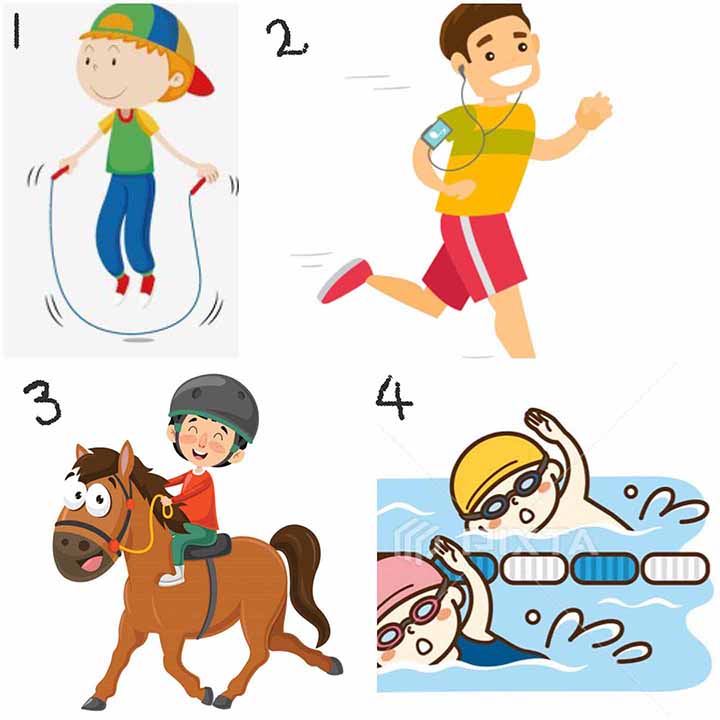 1)2)3)4)Worksheet: Present progressiveAnswer SheetsExercise ANegative: I’m not learning English these daysQuestion: Are you learning English these days?Positive: We’re doing well this month.Question: Are you all doing well this month?Negative: He isn’t writing a book these days.Question: Is he writing a book these days.Positive: I’m taking Chinese class this yearQuestion: Are you taking Chinese class this year?Positive: People are travelling a lot these days.Negative: People aren’t travelling a lot these days. Exercise BHe’s doing jump rope these days/nowadays. He’s Jogging nowadays/these days.He’s riding a horse these days/nowadays.He’s swimming nowadays/these days. 